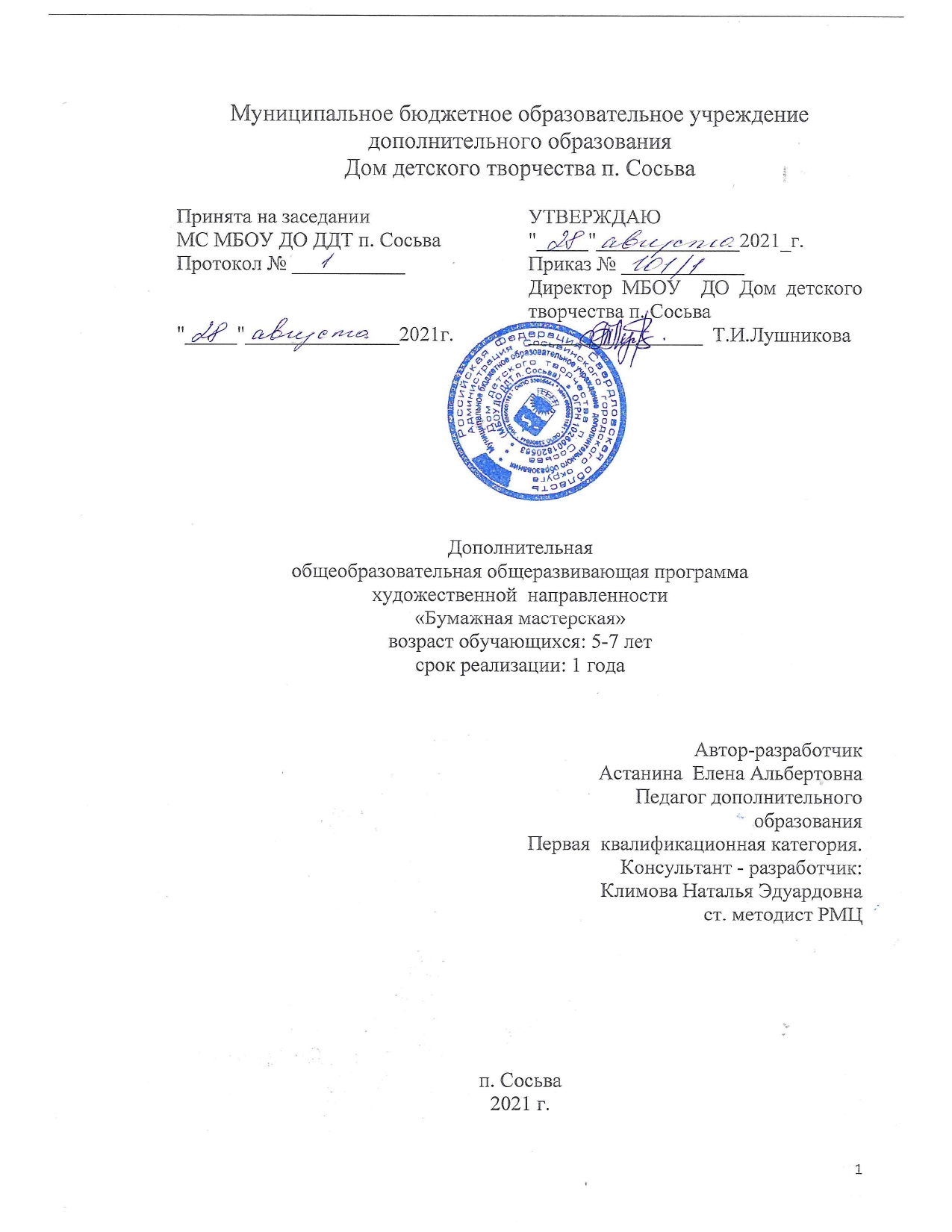 Содержание программы.1.Комплекс основных характеристик1.1.Пояснительная записка. ____________________________________31.2.Цель и задачи программы.__________________________________61.3. Содержание общеразвивающей программы.Учебный (тематический) план программы.______________________71.4. Планируемый результат.__________________________________112.Комплекс организационно-педагогических условий.____________142.1Условия реализации общеразвивающей программы.___________142.2. Формы аттестации/контроля и оценочные материалы программы___________________________________________________203.Список литературы__________________________________________24Комплекс основных характеристик Пояснительная записка. Направленность программы. Дополнительная общеобразовательная общеразвивающая программа «Бумажная мастерская» (далее программа)  относится к общеразвивающим программам художественной  направленности.Программа разработана в соответствии с нормативными и методическими документами:-Федеральным законом  от 29.12.2012. №273-ФЗ «Об образовании в Российской Федерации»;-Концепцией развития дополнительного образования детей (Распоряжение правительства РФ от 4.09 2014. №1726-р;-Приказом Министерства просвещения Российской Федерации от 09.11.2018 № 196 «Об утверждении Порядка организации и осуществления образовательной деятельности по дополнительным общеобразовательным программам»;-Методическими рекомендациями по проектированию дополнительных общеобразовательных общеразвивающих программ (включая разноуровневые программы) Минобрнауки России от 18.11.2015. № 09-3242;-Методическими рекомендациями по реализации адаптированных дополнительных общеобразовательных программ, способствующих социально-психологической реабилитации, профессиональному самоопределению детей с ограниченными возможностями здоровья, включая детей-инвалидов, с учетом их особых образовательных потребностей» Минобрнауки от 29.03.2016 N ВК- 641/09;-Постановлением Главного государственного санитарного врача РФ от 28.09.2020. №28 Об утверждении санитарных правил СП 2.4.3648-20 «Санитарно-эпидемиологические требования к организациям воспитания и обучения, отдыха и оздоровления детей и молодёжи»;-Уставом Муниципального бюджетного образовательного учреждения дополнительного образования Дом детского творчества п. Сосьва;-Положением о дополнительных общеобразовательных общеразвивающих программах МБОУ ДО ДДТ п. Сосьва;-локальными нормативными актами МБОУ ДО ДДТ п. Сосьва, регламентирующими образовательную деятельность.Актуальность   программы обусловлена тем, что происходит сближение содержания программы с требованиями жизни. В настоящее время возникает необходимость в новых подходах к преподаванию эстетических искусств, способных решать современные задачи творческого восприятия и развития личности в целом. В системе эстетического, творческого воспитания подрастающего поколения особая роль принадлежит изобразительному искусству. Умение видеть и понимать красоту окружающего мира, способствует воспитанию культуры чувств, развитию художественно-эстетического вкуса, трудовой и творческой активности, воспитывает целеустремленность, усидчивость, чувство взаимопомощи, дает возможность творческой самореализации личности. Программа  направлена  на то, чтобы через искусство приобщить детей к творчеству. Дети знакомятся с разнообразием нетрадиционных способов рисования, их особенностями, многообразием материалов, используемых в рисовании, учатся на основе полученных знаний создавать свои рисунки. Таким образом, развивается творческая личность, способная применять свои знания и умения в различных ситуациях.Адресат программы.   Программа рассчитана на детей старшего дошкольного возраста 5-7 летРежим занятий.Занятия проводятся 1 раз в 2 недели по 1занятию (продолжительность занятия 30 минут).Объём программы. 18 академических часов.Срок освоения программы: один год (36 недель).Особенности организации образовательного процесса.Формы реализации образовательной программы: программа предполагает дистанционную форму обучения. Работа по e-mail , off-line –консультация. Программа реализуется в группах детского сада, находящихся (Свердловская область, Серовский район п.г.т. Сосьва, ул. Щелканова д. 25), поэтому предполагает не только самостоятельную работу детей, но и совместную деятельность группы детей и воспитателя по выполнению задания, а также коллективную деятельность.Взрослым предоставляются подробная информация по организации занятия, ссылки на интернет ресурсы по теме каждого занятия.Виды занятий: оn-line – занятие, консультации.Формы подведения итогов: - Беседа.- Контрольное задание.- Фотовыставка.- On-line выставкаЦель и задачи программы.Цель программы – развитие художественно-творческих способностей детей 5-7 лет средствами аппликации.  Основные задачи программы:  Образовательные: - Обучать приемам и способам аппликации с использованием различных материалов. - Знакомить детей с особенностями аппликации. - Учить детей видеть и понимать прекрасное в жизни и искусстве, радоваться красоте природы, произведений классического искусства,  - Подводить детей к созданию выразительного образа при изображении предметов и явлений окружающей деятельности. - Формировать умение оценивать созданные изображения. Развивающие: -  Развивать эмоциональную отзывчивость при восприятии картинок, иллюстраций. Обращать внимание детей на выразительные средства, учить замечать сочетание цветов. - Развивать творческие способности детей.-  развивать художественный вкус, пространственное воображение, творчество и фантазию, наблюдательность и воображение, ассоциативное мышление и любознательность  -  развивать желание экспериментировать, проявляя яркие познавательные чувства: удивление, сомнение, радость от узнавания нового.  Воспитательные  - воспитывать аккуратность, трудолюбие и желание добиваться успеха собственным трудом.  - формировать эстетическое отношение к окружающей действительности  - Воспитывать у обучающихся интерес к декоративно-прикладному искусству.- Воспитывать культуру деятельности, формировать навыки сотрудничества.  1.3. Содержание общеразвивающей программы.Учебный планУчебный (тематический) план программы.Часы теории и практики на занятии интегрированы. Все занятия проводятся в формате on-line (видеоконференция)Содержание учебного (тематического) плана.1.Вводное занятие.Что такое аппликация. Материалы и инструменты для аппликации. Наклеивание готовых форм на лист бумаги.2. «На кухне»2.1. Блюдо с фруктами и ягодами Посуда на нашей кухне. Для чего она предназначена. Фрукты и ягоды, которые нам знакомы.Выполнение аппликации «Блюдо с фруктами». Аппликация по готовым шаблонам. Напоминание  последовательности выполнения аппликации.2.2. КружкаПосуда для чаепития.«Кружка». Работа с шаблонами. 3. Раздел: по морям, по волнам.3.1 «Акула».Подводный мир и его обитатели: акула, осьминог, морской конёк. Выполнение аппликации «Акула». Выполнение аппликации на предварительно нарисованном фоне. Вырезание по прямой, зигзагом Выполнение аппликации с элементами оригами. Сгибание листа бумаги по диагонали.3.2 РыбкаМир морей и океанов: рыбы.Выполнение коллективной работы «Рыбка». Разлиновка бумаги при помощи линейки. Выполнение плетения из бумаги и картона. Вырезание по прямой.3.4. ПароходВиды транспорта: наземные, водные.Выполнение аппликации «Пароход». Работа с шаблонами. 4. Птицы.4.1 Сова. Виды птиц. Птицы городские и лесные, особенности их жизни. Знакомство с семейством сов. Последовательность выполнения аппликации; Выполнение аппликации «Сова». Продолжать учить детей выполнять аппликацию по шаблонам, правильно располагать шаблоны на листе бумаги. 4.2.  Сказочная птица. Образы птиц в русских народных сказках. Жар-птица — персонаж волшебных сказок, птица с золотыми и серебряными крыльями, птица счастья.Выполнение аппликации «Сказочная птица». 5. Игрушки.5.1 Наш любимый мишка. Откуда к нам пришел плюшевый мишка, история его создания. Аппликация «Наш любимый Мишка».  Выполнение  аппликации по шаблонам. Размещение шаблонов на листе цветной бумаги, вырезание по кругу5.2 Дед мороз.Новогодние праздники. Откуда приходит Дед Мороз. Какая игрушка Дед Мороз у меня дома.Выполнение аппликации «Дед Мороз». Аппликация по готовым шаблонам. 5.3 Петрушка на ёлке. Кто такой Петрушка. Образ Петрушки в литературных произведениях. Аппликация «Петрушка на ёлке». Продолжать учить детей передавать форму и взаимное расположение деталей на фоне.6. Мир вокруг меня.6.1 Троллейбус.Виды наземного транспорта. Городские виды транспорта (троллейбус)Аппликация «Троллейбус» 6.2   Паровоз. Наземные виды транспорта: железная дорога.  Выполнение аппликации «Паровозик». 6.3 Дома на нашей улице. Понятие «пейзаж» в изобразительном искусстве. Уличный пейзаж. Особенности городской и деревенской улицы. Выполнение аппликации «Дома на нашей улице». Коллективная работа. 6.4  Машины едут по улице. Городской пейзаж и его составляющие. Выполнение аппликации «Машины едут по улице». Коллективная работа. 6.6 На цветочной поляне. Времена года. Весна. Первоцветы. Выполнение аппликации «На цветочной поляне» 7. Праздник Великой Победы.Праздник Победы. Как это было? Выполнение работы с элементами оригами «Пригласительный билет для родителей на праздник 9 мая» 8. Наши таланты. Итоговая on-line выставка (подведение итогов). Открытая выставка для родителей в детском саду.1.4. Планируемый результат.Метапредметные результатыОбучающиеся научатся:- понимать и принимать учебную задачу, сформулированную педагогом;- планировать свои действия на отдельных этапах практической работы;- осуществлять контроль, коррекцию и оценку результатов своей деятельности;- анализировать причины успеха/неуспеха;- понимать и применять полученную информацию при выполнении заданий;- включаться в диалог, в коллективное обсуждение, проявлять инициативу и активность, приходить к общему решению задачи;- работать в группе, привлекать партнера к сотрудничеству;- обращаться за помощью, анализировать затруднения своих товарищей, анализировать и находить приемлемое решение;- формулировать свои затруднения.Личностные результатыОбучающиеся будут:- проявлять фантазию и воображение в конкретных формах творческой художественной деятельности ;- выражать художественный смысл, эмоциональное состояние, своё отношение к творческой художественной деятельности, а также при восприятии произведений искусства и творчества своих товарищей;- обладать эстетическим вкусом, умеющим ценить прекрасное;- проявлять свои наблюдательные и познавательные способности, эмоциональную отзывчивость на эстетические явления в природе и деятельности человека;- проявлять целеустремленность, аккуратность, трудолюбие, самостоятельность и вырабатывать индивидуальный стиль деятельности.Предметные результаты.Обучающиеся научатся: - правильно держать ножницы, карандаш, выполнять ими формообразующие движения;- правильно располагать шаблоны на листе бумаги. - пользоваться изобразительными материалами (цветной бумагой, картоном, другими материалами для аппликации);- определять теплые и холодные, темные и светлые цвета и их оттенки;- правильно наносить клей на бумагу; - работать в коллективе, уметь давать самооценку.- правила техники безопасности при работе с кистью, клеем, ножницами.2.Комплекс организационно-педагогических условий.Календарный учебный график Условия реализации общеразвивающей программы.Материально-техническое обеспечение.1. Кабинет 19, 5 кв. м.  2. Столы ученические  6шт.3. Стулья ученические 12 шт.4. Стол и стул учителя. 5. Мультимедиа и интерактивная доска  «SMART Board».6. Ноутбук «Lenovo»7. Колонки «Perteo» 8. Принтер «SAMSUNG»9. Стенка детская «Алёнка»10. Шкаф.12. Канцелярские товары;13. Ручные инструменты, приспособления и материалы для творчества;14. Наглядные пособия, которые используются для демонстраций, практических работ: - изобразительные пособия (таблицы, картины, иллюстративный материал); - - оригинальные пособия (работы сделанные педагогом, детьми); -  дидактические материалы (учебники, учебные пособия, дидактические карточки, методические разработки). Информационное обеспечение.USB накопитель с аудио и видео материалами.Презентация «Виды изобразительного искусства»Презентация «Пейзаж».Презентация «Цвет в изобразительном искусстве».Презентация «Животные в изобразительном искусстве».Презентация «Ножницы. Их история».Презентация «Что такое живопись и графика».Презентация «Бумага и не только».Методическое обеспечение программы.Структура дистанционного занятия.Создание on-line связи педагога дополнительного образования и воспитателя детского сада  на любой  on-line платформе или через mail (проведение онлайн-занятий 1 раза в 2 недели по 30 минут)Создание презентации по теме предложенной воспитателем детского  сада.Работа воспитателя с детьми на занятии, по презентации, созданной педагогом дополнительного образования. По итогам занятия, воспитатель фотографирует работы детей, которые пересылаются педагогу дополнительного образования.  Присланные воспитателем фотографии детских работ, составляются в фотовыставку.Для работы необходимо наличие следующих материалов: разные виды бумаги, карандаши, цветная бумага, клей, ножницы, фломастеры. В работе используются презентации, созданные педагогом реализующим программу.В основе процесса обучения по данной программе следующие методические принципы: - единство художественного и технического развития; - постепенность и последовательность; - использование ассоциативного мышления в игровых формах работы; - применение индивидуального подхода к обучающемуся. Используются современные педагогические технологии. : - Информационно – коммуникационные технологии (ИКТ) - Личностно - ориентированный подход - Здоровьесберегающие технологии - Игровые технологии - Технологии развивающего обучения Методы организации работы обучающихся: 1. Методы стимулирования и мотивации учебно-познавательной деятельности. 2. Методы контроля и самоконтроля. Эти методы обучения не только повышают интерес обучающихся к предмету, но и обеспечивают более глубокое усвоение содержания изучаемого материала. Информационно-коммуникативная технология: позволяет обучающимся получать новую информацию и знания через просмотры видео сопровождающиеся пояснениями педагога, а также оценить свой собственный результат после выступления. Данная технология обеспечивает знакомство обучающихся с миром искусства посредством видеоматериала и обучает на основе видеоматериала изобразительному искусству. Их эффективность бесспорна, так как они позволяют: расширить информационное пространство, увеличить скорость поиска информации; интенсивность обработки полученных знаний. Это приводит к экономии времени, продуктивности, более высокому качеству обучения. Информационная база становится при этом подлинно развивающей. Каждый отдельно взятый урок – это звено в цепи уроков. Он сложная процессуальная система, состоящая из компонентов – этапов. На каждом этапе я использую элементы информационно- коммуникативных технологий. Целесообразность их использования объясняется тем, что появляется возможность достичь тех результатов обучения, какие нельзя получить без применения этой технологии. Информационно-коммуникативные технологии применяю на разных этапах обучения: - при объяснении нового материала; - при закреплении; - при повторении; - при контроле знаний, умений и навыков. Коллективно – творческая деятельность с использованием художественных образов при создании различных композиций, стимулируют фантазию ребенка, живость воображения, надолго сохраняют сформированные художественные образы, что важно как средство и способ познания. Очевидно, что никого не нужно убеждать в том, что игры развивают способность младших обучающихся к обобщению, помогают им устанавливать связи фактов, тренируют память и внимание, развивают речь, активность, инициативу, дисциплинированность. Игровая форма занятий создается на занятиях изо при помощи игровых приемов и ситуаций, которые выступают как средство побуждения, стимулирования обучающихся к учебной деятельности. Для развития двигательной ловкости и координации мелких движений рук на каждом занятии проводятся пальчиковая гимнастика и упражнения на рисование линий разного характера, точек, пятен, геометрических фигур. Для предупреждения утомления, повышения умственной работоспособности обучающихся, кратковременного активного отдыха проходят валеологические паузы, которые связаны с содержанием занятия. Это позволяет переключить активность ребенка, не выходя из темы занятия. Календарный план2.2. Формы контроля и оценочные материалы программы .Аттестация по итогам программы не предусмотрена.В данной программе используются следующие формы контроля:- Беседа.- Контрольное задание.- Фотовыставка.- On-line выставкаК концу года умения обучающихся  во всех видах изобразительной деятельности должны расшириться и совершенствоваться.   Диагностические таблицы позволяют проследить у обучающихся  развитие художественного восприятия, проанализировать уровень сформированности изобразительных навыков и умений. Итоговая диагностика проводится в форме творческого задания. Основным критерием в оценке рисунков является новое, оригинальное, придуманное, изобретённое и художественно оформленное. Также контроль за эффективностью проведения занятий ведется в ходе индивидуального подхода, систематической организации выставок. Проводятся  открытые занятия, как для родителей, так и сотрудников. Частью диагностики является участие воспитанников в конкурсах.  Представленная диагностика анализа продукта деятельности позволяет определить уровни овладения рисованием. Таблица оценки уровня овладения ребенком изобразительной деятельностью Показатели критерии для оценки уровня овладения обучающимся программы. Передача формы: -форма передана точно-3б.; -есть незначительные искажения-2б.; -искажения значительные, форма не удалась-1б.  Изображение предмета: Умение правильно передавать расположение частей при изображении сложных предметов -части расположены верно-3б; -есть незначительное искажение-2б; -части предмета расположены не верно-1б.  Передача пропорций предмета в изображении: Соблюдение соотношений предметов по величине: дерево высокое, куст ниже дерева, цветы ниже куста. -пропорции предмета соблюдены-3б; -есть незначительные искажения-2б; -пропорции предмета переданы неверно-1б.  Композиция: создание сюжетных композиций, повторяя изображение одних и тех же предметов и добавляя к ним другие располагая изображение на всей поверхности листа. -по всей плоскости листа-3б -на полосе листа-2б -не продумано, носит случайный характер-1б. Аккуратность: умение правильно пользоваться красками, при закрашивании не заходить за контур, правильно набирать краску, пользоваться кистью и карандашом. -все материалы использованы правильно, рисунок без видимых помарок -3б; -есть незначительные помарки-2б; - предметы закрашены не верно, рисунок не выглядит опрятным-1б. Цвет характеризует передачу реального цвета предметов и образов декоративного искусства; основные цвета и  оттенки:- красный, синий, зеленый, желтый, белый, черный, розовый, голубой, серый, коричневый, оранжевый, светло-зеленый ( представление о получении оттеночных цветов)-3б; -есть отступление от реальной окраски-2б; -цвет предметов и образцов  передан неверно-1б. Программа мониторинговых исследований, проводимых в МБОУ ДО Дом детского творчества п.Сосьва (мониторинг проводимый образовательным учреждением по результатам освоения дополнительных общеобразовательных общеразвивающих программ в течение учебного года включает:Мониторинг результатов обучения по дополнительной общеобразовательной (общеразвивающей)  программе (теоретическая подготовка, практическая подготовка, основные общеучебные компетентности).Мониторинг развития качеств личности обучающихся.Карта освоения обучающимися дополнительной общеобразовательной (общеразвивающей)  программы.Сводная карта освоения обучающимися дополнительной общеобразовательной (общеразвивающей)программы по объединению.3. Список литературы1.      Алексеева В. В. Что такое искусство? / В. В. Алексеева. — М., 1991. ».       2.      Алексеева, В.В. Что такое искусство? – М.: Советский художник, 1979. – Вып. 2. – 334с.3.      Анатомия взаимопонимания / М. А. Абалакина. — М., 1989.4.  Богемская  К. Б.  Пейзаж. Страницы истории / авт.-сост. К. Б. Богемская. — М., 1999.5.       Башилов Я. А. Ребенок-художник / А. Я. Башилов. — М., 1929.6.       Белютин Э. М. Основы изобразительной грамоты / Э. М. Белютин. — М., 1961.7.       Библер В. С. Мышление как творчество / В. С. Библер. — М., 1975.8.    Волков Н. Н. Композиция в живописи / Н. Н. Волков. — М., 1977.9.    Выготский Л. С. Психология искусства / Л. С. Выготский. — М., 1987.      10.  Ветлугина, Н.А. Художественное творчество и ребенок. М.: Педагогика, 1972. 245с.11.  Возрастная и педагогическая психология: хрестоматия / сост. И. В. Дубровина, А. М. Прихожан, В. В. Зацепин. — М., 1998.12.    Выготский Л. С. Воображение и творчество в детском возрасте / Л. С. Выготский. — СПб., 1997.13.    Гросул Н. В. Художественный замысел и эскиз в детском изобразительном творчестве                                Искусство в школе. — 1993. — № 3.14.  Герань, И. Удивительные животные. – М.: Мир, 1985. – 207с.15.  Горяева, Н.А.- Изобразительное искусство / Декоративно-прикладное искусство в жизни человека. – М.: Просвещение, 2008. – 192с.16.  Горяева, Н.А.- Изобразительное искусство. Искусство вокруг нас. / Неменская, Л.А.-  М.: Просвещение, 2008. – 144с.17.  Дайн Г. Детский народный календарь / Г. Дайн. — М., 2001.
Старинные русские пословицы и поговорки / сост. В. Аникин. — М., 19Абалакина М. А.18.  Живая вода: сборник русских народных песен, сказок, пословиц, загадок/ сост. В. П. Аникина. — М., 1977.19.   Лабунская Г. В. Изобразительное творчество детей / Г. В. Лабунская. — М., 1967г.20.  Лихачев Д. С. Земля родная / Д. С. Лихачев. — М., 1983.21.  Иваницкий, М.Ф. -  Школа изобразительного искусства. / М.Г. Минизер,  К.М.22.  Максимов, А.М. Соловьев.– М.: Изобразительное искусство, 1989, - Вып 3. – 200с.23.  Иогансон, Б.В., Школа изобразительного искусства./ Н.Н. Клиндухов, Л.В.24.  Присяжнюк. - М.: Изобразительное искусство, 1988. – вып. 2. – 156с.25.  Каменева, Е. Какого цвета радуга. М.: Детская литература, 1971. – 230с.26.   Кершенштейнер Г. Развитие художественного творчества ребенка /. — М., 1914.      27.  Кол, М.-Э. Наука через искусство./ Поттер, Дж.  – Минск.: Попурри, - 2005. – 144с.28.  Левин С. Д. Ваш ребенок рисует / С. Д. Левин. — М., 1979.29.    Мелик-Пашаев А. А. Педагогика искусства и творческие способности / А. А. Мелик-  Пашаев. — М., 1981.      Мухина В. С. Изобразительная деятельность ребенка как форма усвоения социального опыта / В. С. Мухина. — М., 1981.№ п/пРазделыВсего часовФормы контроля1Вводное занятие.1Опрос.2На кухне2on-line выставка3По морям, по волнам3on-line выставка4Птицы2on-line выставка5Игрушки3on-line выставка6Мир вокруг меня6on-line выставка9Наши таланты.1Итоговая on-line выставкаИтогоИтого1818№ п/пРазделы/темыВсего часовФормы контроля1Вводное занятие.1Опрос.2На кухне3on-line выставка2.1Блюдо с фруктами и ягодами 1фотоотчёт2.2Кружка 1фотоотчёт3По морям, по волнам3on-line выставка3.1Акула  1фотоотчёт3.2Рыбка1фотоотчёт3.4Пароход 1фотоотчёт4Птицы2on-line выставка4.1Сова 1фотоотчёт4.2Сказочная птица. 1фотоотчёт5Игрушки3on-line выставка5.1Наш любимый мишка1фотоотчёт5.2Дед Мороз1фотоотчёт5.3Петрушка на ёлке 1фотоотчёт6Мир вокруг меня6on-line выставка6.1Троллейбус. 1фотоотчёт6.2 Паровозик1фотоотчёт6.3Дома на нашей улице 1фотоотчёт6.4Машины едут по улице1фотоотчёт6.6На цветочной поляне1фотоотчёт7Праздник Великой Победы1фотоотчёт8Наши таланты1Итоговая on-line выставкаИтогоИтого1818Год обучения Дата начала занятийДата окончания занятийКоличество учебных недельКоличество учебных днейКоличество учебных часовРежим занятий1(группа 1)сентябрьмай1818181 раз в 2 недели по 1 часу1(группа 2)сентябрьмай1818181 раза в 2 недели по 1 часу№ п/пНазвание темыФорма занятиясентябрьсентябрьсентябрь1Вводное занятие.On-line (видеоконференция)2Блюдо с фруктами и ягодами https://cloud.mail.ru/public/YSW3/ZfmpmJu4pOn-line (видеоконференция)3Кружка https://cloud.mail.ru/public/X1u1/jjHihd81GOn-line (видеоконференция)октябрьоктябрьоктябрь1 Рыбкаhttps://cloud.mail.ru/public/cpPx/vycTN8oF8On-line (видеоконференция)2Морякhttps://cloud.mail.ru/public/Acio/Vyg5nKKKdOn-line (видеоконференция)ноябрьноябрьноябрь1Пароходhttps://cloud.mail.ru/public/31RP/Rn61ShXWSOn-line (видеоконференция)2Соваhttps://cloud.mail.ru/public/cvzq/PaKVVKh3JOn-line (видеоконференция)3Сказочная птицаhttps://cloud.mail.ru/public/AFH4/8fDw1MH7cOn-line (видеоконференция)декабрьдекабрьдекабрь1Наш любимый Мишкаhttps://cloud.mail.ru/public/CtYY/9qy6HweXTOn-line (видеоконференция)2Дед Морозhttps://cloud.mail.ru/public/86Fd/Jyjie7Z8wOn-line (видеоконференция)3Петрушка на ёлке https://cloud.mail.ru/public/iWYX/JFpL8BLJy On-line (видеоконференция)январьянварьянварь1Троллейбусhttps://cloud.mail.ru/public/maqf/E7pfLDPjTOn-line (видеоконференция)2Паровозикhttps://cloud.mail.ru/public/LicC/iXDXKxfS7On-line (видеоконференция)февральфевральфевраль1Дома на нашей улицеhttps://cloud.mail.ru/public/GuS5/TRWdicqzyOn-line (видеоконференция)2Машины едут по улицеhttps://cloud.mail.ru/public/jBj3/fewuuYrz1On-line (видеоконференция)мартмартмарт1Акулаhttps://cloud.mail.ru/public/7B9S/4fETfCuSkOn-line (видеоконференция)апрельапрельапрель1На цветочной полянеhttps://cloud.mail.ru/public/K4RM/H8sdyuGcFOn-line (видеоконференция)маймаймай1Пригласительный билет для родителей на праздник 9 мая https://cloud.mail.ru/public/9Tqg/P27EMHBUmOn-line (видеоконференция)№Имя ребёнкаФормаПропорцииКомпозицияАккуратностьЦвет№ФИ обучающегосяПредметная деятельность по разделам программыЛичностное развитие обучающегося12345Итого:№ГруппыПредметная деятельность по разделам программыЛичностное развитие обучающегося12345Итого: